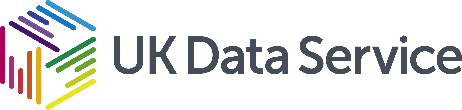 Grant Number: (if applicable, if not N/A) Sponsor: University of PortsmouthProject title: Sobriety Stories The following files have been archived:Please note, personal or identifying information has been removed with the use of ‘[redacted]’ in all interview transcripts. This may include individual words (such as workplaces or partner names] or more substantive sections where possible identifying features are included. Sections of the interview where the interviewer shares their own personal experiences (in the spirit of an engaged, feminist approach to interviewing where participants were welcome to ask the interviewer questions about her own experiences of sobriety) have also been redacted. Publications: (based on this data, if any)File nameFile description Read Me (this document)Overview of files uploadedInterview data listTable outlining details of all interviews including duration, location, pseudonyms etc.Consent formConsent form used for interviewsInformation sheetInformation sheet used prior to interviewsInterview schedule Interview guide used in semi-structured interviews Interview transcripts x1717 interview transcripts